МУНИЦИПАЛЬНОЕ ОБЩЕОБРАЗОВАТЕЛЬНОЕ УЧРЕЖДЕНИЕ СРЕДНЯЯ ОБЩЕОБРАЗОВАТЕЛЬНАЯ ШКОЛА с.БОЛЬШАЯ ИЖМОРА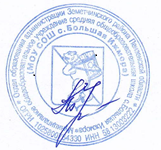 ПОЛОЖЕНИЕо формах, периодичности и порядке текущего контроля успеваемости, промежуточной и итоговой аттестации обучающихсяв Муниципальном общеобразовательном учреждениисредней общеобразовательной школе с.Большая ИжмораОбщие положенияНастоящее Положение разработано в соответствии с Федеральным Законом № 273-ФЗ от 29.12.2012 года «Об образовании в Российской Федерации» с последующими изменениями, Приказом Министерства просвещения Российской Федерации №69 от 11 февраля 2022 года «О внесении изменений в Порядок организации и осуществления образовательной деятельности по основным общеобразовательным программам - образовательным программам начального общего, основного общего и среднего общего образования, утвержденный приказом Министерства просвещения Российской Федерации от 22 марта 2021 г. № 115», Федеральным законом № 152 от 27.07.2006 «О персональных данных» с последующими изменениями, Федеральным государственным образовательным стандартом начального общего, основного общего и среднего общего образования, Письмом Министерства просвещения и Рособрнадзора от 6 августа 2021 года № СК-228/03/01.16/08-012.16, а также Уставом МОУ СОШ с.Большая Ижмора и другими нормативными правовыми актами Российской Федерации, регламентирующими деятельность организаций, осуществляющих образовательную деятельность.Данное Положение регламентирует содержание и порядок текущего контроля успеваемости, порядок промежуточной и итоговой аттестации обучающихся в условиях реализации Федеральных государственных образовательных стандартов (ФГОС), их перевод в следующий класс по итогам учебного года, а также достижения планируемых результатов освоения обучающимися основной образовательной программы начального общего, основного общего и среднего общего образования.Действие настоящего Положения распространяется на всех обучающихся, принятых в школу на обучение по основным общеобразовательным программам начального общего, основного общего и среднего общего образования, а также на родителей (законных представителей) детей и педагогических работников, участвующих в реализации указанных образовательных программ.На основании пункта 10 части 3 статьи 28 Федерального закона от 29 декабря 2012 года№ 273-ФЗ "Об образовании в Российской Федерации" осуществление текущего контроля успеваемости и промежуточной аттестации обучающихся, установление их форм, периодичности и порядка проведения относятся к компетенции образовательной организации.Освоение общеобразовательной программы, в том числе отдельной части или всего объема учебного предмета, курса, дисциплины (модуля) общеобразовательной программы, сопровождается текущим контролем успеваемости и промежуточной аттестацией обучающихся в образовательной организации.Формы, периодичность и порядок проведения текущего контроля успеваемости и промежуточной аттестации обучающихся определяются образовательной организацией самостоятельно.Формы получения образования и формы обучения по основной образовательной программе по каждому уровню образования определяются соответствующими федеральными государственными образовательными стандартами и самостоятельно устанавливаемыми требованиями.Обучающиеся, освоившие в полном объеме соответствующую образовательную программу учебного года, переводятся в следующий класс.Освоение обучающимися образовательных программ основного общего и среднего общего образования завершается государственной итоговой аттестацией, которая является обязательной.Формы, периодичность и порядок текущего контроля успеваемости и промежуточной аттестации обучающихсяТекущий контроль успеваемости обучающихся представляет собой совокупность мероприятий, включающих планирование текущего контроля по отдельным учебным предметам, курсам, дисциплинам (модулям) учебного плана основной общеобразовательной программы,разработку содержания и методики проведения отдельных контрольных работ, проверку (оценку) хода и результатов выполнения обучающимися указанных контрольных или проверочных работ, а также документальное оформление результатов проверки (оценки), осуществляемых в целях:-оценки индивидуальных образовательных достижений, обучающихся и динамики их роста в течение всего учебного года;-выявления индивидуально значимых и иных обстоятельств, способствующих или препятствующих достижению обучающимися планируемых образовательных результатов освоения соответствующей общеобразовательной программы;-изучения и оценки эффективности методов (методик), форм и средств обучения, используемых в образовательной деятельности общеобразовательной организации;-принятия организационно-педагогических и иных решений по совершенствованию образовательной деятельности.Промежуточная аттестация – это установление уровня достижения результатов освоения учебных предметов, курсов, дисциплин (модулей), предусмотренных основной образовательной программой.Промежуточная аттестация в образовательной организации проводится на основе принципов объективности, беспристрастности. Оценка результатов освоения обучающимися образовательных программ осуществляется в зависимости от достигнутых обучающимся результатов и не может быть поставлена в зависимость от формы получения образования, формы обучения, факта пользования платными дополнительными образовательными услугами и иных подобных обстоятельств.Текущий контроль и промежуточная аттестация осуществляются в следующих формах:-контрольные или проверочные работы;-диагностические работы;-тест;-диктант;-диктант с грамматическим заданием;защита проекта или творческой работы;изложение;сочинение;эссе и другиеДанные формы текущего контроля и промежуточной аттестации называются оценочными процедурами, длительность которых при выполнении обучающимися составляет не менее тридцати минут.Контрольные или проверочные работы показывают оценку достижения каждым обучающимся и/или группой обучающихся на основании требований к предметным и/или метапредметным результатам обучения в соответствии с федеральными государственными образовательными стандартами начального общего, основного общего и среднего общего образования при освоении основной образовательной программы, в том числе отдельной части или всего объема учебного предмета, курса, дисциплины (модуля) основной образовательной программы.Диагностические работы обучающихся указывают на выявление и изучение уровня и качества подготовки обучающихся, включая достижение каждым обучающимся и/или группой обучающихся требований к предметным и/или метапредметным, и/или личностным результатам обучения в соответствии с ФГОС, а также факторы, обусловливающие выявленные результаты обучения.Проведение текущего контроля успеваемости и промежуточной аттестации направлено на обеспечение выстраивания образовательной деятельности максимально эффективным образом для достижения результатов освоения основных общеобразовательных программ, предусмотренных Федеральными государственными образовательными стандартами начального общего, основного общего и среднего общего образования (ФГОС).Формы и периодичность текущего контроля успеваемости обучающегося и промежуточной аттестации педагог определяет самостоятельно в соответствии с учебным планом с учетом контингента обучающихся, содержанием учебного материала, отражающегося в рабочей программе.В первом классе обучение проводится без балльного оценивания знаний обучающихся и домашних заданий, во втором классе в течение первой четверти - без балльного оценивания знаний обучающихся.Текущий контроль успеваемости и промежуточная аттестация осуществляется в виде отметок по пятибалльной шкале во 2 - 11 классах (минимальный балл – 1, максимальный – 5), которые выставляются в классный журнал и дневник обучающегося.Отметка 5 - «отлично» заслуживает обучающийся, обнаруживший всестороннее, систематическое и глубокое знание программного материала, умение свободно выполнять задания, предусмотренные учебной программой, усвоивший основную и знакомый с дополнительной литературой, рекомендованной программой. Как правило, отметка «отлично» выставляется обучающимся, проявившим творческие способности в понимании, изложении и использовании учебного материала;Отметка 4 - «хорошо» заслуживает обучающийся, обнаруживший полное знание программного материала, успешно выполняющий предусмотренные в программе задания, усвоивший основную литературу, рекомендованную в программе. Как правило, отметка«хорошо» выставляется обучающимся, показавшим систематический характер знаний по дисциплине и способным к их самостоятельному пополнению и обновлению в ходе дальнейшей учебной работы;Отметка 3 - «удовлетворительно» заслуживает обучающийся, обнаруживший знание основного программного материала в объёме, необходимом для дальнейшей учёбы, справляющийся с выполнением заданий, предусмотренных программой, знакомый с основной литературой, рекомендованной программой. Как правило, отметка «удовлетворительно» выставляется обучающимся, допустившим погрешности непринципиального характера во время выполнения предусмотренных программой заданий;Отметка 2 - «неудовлетворительно» выставляется обучающемуся, обнаружившему пробелы в знаниях основного программного материала, допустившему принципиальные ошибки в выполнении предусмотренных программой заданий.Отметка 1 – «единица» выставляется обучающемуся в случае не усвоения учебной программы.Выставление отметок по результатам проведения промежуточной аттестации осуществляется в форме всероссийских проверочных работ (далее – ВПР) в качестве итоговых контрольных работ.Содержание и структура ВПР определяются на основе федеральных государственных образовательных стандартов начального, основного и среднего общего образования с учетом Примерной основной образовательной программы начального, основного и среднего общего образования, и содержания учебников, включенных в Федеральный перечень на соответствующий учебный год.При проведении промежуточной аттестации обучающихся необходимо избегать дублирования оценочных процедур (контрольных работ) в классах по тем учебным предметам, по которым проводится ВПР.Всероссийские проверочные работы проводятся для обучающихся 4-11 классов по предметам основной общеобразовательной программы согласно графику, утвержденному Федеральной службой по надзору в сфере образования и науки.Для упорядочивания системы оценочных процедур необходимо:-проводить оценочные процедуры по каждому учебному предмету в одной параллели классов не чаще 1 раза в 2,5 недели. При этом объем учебного времени, затрачиваемого на проведение оценочных процедур, не должен превышать 10% от всего объема учебного времени, отводимого на изучение данного учебного предмета в текущем учебном году;-не проводить оценочные процедуры на первом и последнем уроках, за исключением учебных предметов, по которым проводится не более 1 урока в неделю, причем этот урок является первым или последним в расписании;-не проводить для обучающихся одного класса более одной оценочной процедуры в день;-исключить ситуации замещения полноценной учебной деятельности в соответствии с основной образовательной программой многократным выполнением однотипных заданий конкретной оценочной процедуры, проведения "предварительных" контрольных или проверочных работ непосредственно перед планируемой датой проведения оценочной процедуры;-при проведении оценочной процедуры учитывать необходимость реализации в рамках учебной деятельности таких этапов, как проверка работ обучающихся, формирование массива результатов оценочной процедуры, анализ результатов учителем, разбор ошибок, допущенных обучающимися при выполнении работы, отработка выявленных проблем, при необходимости - повторение и закрепление материала;-не использовать для проведения оценочных процедур копии листов с заданиями, полученные в результате ксерографии (возможно использование материалов, распечатанных на принтере с высоким разрешением, типографских бланков, учебников, записей на доске и т.п.).Для обеспечения открытости и доступности информации о системе образования в образовательной организации формируется единый график проведения оценочных процедур с учетом учебных периодов, принятых в школе (четверть, полугодие), а также перечня учебных предметов на учебный год либо на ближайшее полугодие.График может быть утвержден как отдельным документом, так и в рамках имеющихся локальных нормативных актов общеобразовательной организации, устанавливающих формы, периодичность, порядок текущего контроля успеваемости и промежуточной аттестации обучающихся.Готовый график размещают на сайте образовательной организации на главной странице подраздела «Документы» раздела «Сведения об образовательной организации» в виде электронного документа не позднее чем через 2 недели после начала учебного года либо после начала полугодия.График может быть скорректирован при наличии изменений учебного плана, вызванных:-эпидемиологической ситуацией;-участием школы в проведении национальных или международных исследованиях качества образования в соответствии с Приказом Миннауки и высшего образования Российской Федерации №1684/694/1377 от 18.12.2019 года «Об осуществлении Федеральной службой по надзору в сфере образования и науки, Министерством просвещения Российской Федерации и Министерством науки и высшего образования Российской Федерации мониторинга системы образования в части результатов национальных и международных исследований качества образования и иных аналогичных оценочных мероприятий, а также результатов участия обучающихся в указанных исследованиях и мероприятиях» в случае, если такое участие согласовано после публикации школой графика;-другими значимыми причинами.В случае корректировки графика его актуальная версия размещается на сайте школы.Успеваемость обучающихся, занимающихся по индивидуальному учебному плану, подлежит текущему контролю по предметам, включенным в этот план.Oт текущего контроля успеваемости освобождаются обучающиеся, получающие образование в форме экстерната, семейного образования.При выставлении отметок за четверть, полугодие, год и итоговых учитывается принцип обоснованности:Выставление отметок за четверть и полугодие проводится следующим образом: при наличии не менее 3-х отметок, если предмет изучается 1 час в неделю; 5-ти отметок, если предмет изучается 2 часа в неделю и 7-ми отметок, если предмет изучается 3 часа в неделю и более.Отметки за четверть, за полугодие выставляются на основании текущих отметок: отметка «5» - при имеющейся средней арифметической отметки не менее 4,6; отметка «4» - не менее 3,6; отметка «3» - не менее 2,6.Отметки за год на уровнях начального общего и основного общего образования определяются как среднее арифметическое отметок за каждую четверть и выставляются целыми числами в соответствии с правилами математического округления. Итоговой отметкой считается отметка за год.Отметки за год на уровне среднего образования определяются как среднее арифметическое отметок за полугодия и выставляются целыми числами в соответствии с правилами математического округления. Итоговой отметкой за 10 класс считается отметка за год, в 11-м классе – определяется как среднее арифметическое полугодовых и годовых отметок обучающегося за каждый год обучения по образовательной программе среднего общего образования и выставляются в аттестат целыми числами в соответствии с правилами математического округления.При выставлении четвертных, полугодовых, годовых, итоговых отметок не допускается записи «н/а», отметки с «+» и/или «-». В случае отсутствия текущих отметок по предмету из-за болезни обучающегося или по иной уважительной причине рекомендуется продлить сроки обучения данного обучающегося с последующей сдачей текущего материала в форме зачета, экзамена или иной другой формы. В случае наличия у обучающегося справки о медицинской группе здоровья на уроках физической культуры оцениваются положительно теоретические знания по предмету. Запись «освобожден» («осв.») в журнале не допускается.Выставление отметок за период обучения проводится с учетом:Во 2-9 классах учебные дисциплины, на изучение которых отводится 68 и более часов в год (2 и более часа в неделю), а также учебные дисциплины, на изучение которых отводится 34 часа в год (1 час в неделю), а также родной язык (русский), родная литература (русская), литературное чтение на родном языке (русском), а также ИЗО и музыка в 8,9–х  классах, учебные предметы, дисциплины, курсы (модули), на изучение которых отводится 17 часов в год (0,5 часа в неделю) оцениваются каждую четверть.Оценивание результатов обучения обучающихся в рамках учебного предмета ОРКиСЭ ведется качественно («зачет», «незачет») по итогам текущей работы обучающихся и выполнения итогового творческого задания (проекта и др.).В 10-11-х классах учебные дисциплины, на изучение которых отводится 34 часа и более в год, оцениваются по полугодиям. Учебные дисциплины (курсы, модули), на изучении которых отводится менее 34 часов в год, оцениваются по итогам прохождения курса (модуля).Формы, периодичность и порядок проведения государственной итоговой аттестацииИтоговая аттестация представляет собой форму оценки степени и уровня освоения обучающимися основной образовательной программы.Итоговая аттестация проводится на основе принципов объективности и независимости оценки качества подготовки обучающихся.Итоговая аттестация, завершающая освоение основных образовательных программ основного общего и среднего общего образования, является обязательной.Итоговая аттестация, завершающая освоение основных образовательных программ, является государственной итоговой аттестацией. Государственная итоговая аттестация (ГИА) проводится государственными экзаменационными комиссиями в целях определения соответствия результатов освоения обучающимися основных образовательных программ соответствующим требованиям Федерального государственного образовательного стандарта (ФГОС).Формы государственной итоговой аттестации, порядок проведения такой аттестации по соответствующим образовательным программам различного уровня и в любых формах (включая требования к использованию средств обучения и воспитания, средств связи при проведении государственной итоговой аттестации, требования, предъявляемые к лицам, привлекаемым кпроведению ГИА, порядок подачи и рассмотрения апелляций, изменения и (или) аннулирования результатов государственной итоговой аттестации) определяются федеральным органом исполнительной власти, осуществляющим функции по выработке государственной политики и нормативно-правовому регулированию в сфере образования.К государственной итоговой аттестации допускается обучающийся, не имеющий академической задолженности и в полном объеме выполнивший учебный план или индивидуальный учебный план по соответствующим образовательным программам.Обучающиеся, не прошедшие государственной итоговой аттестации или получившие на государственной итоговой аттестации неудовлетворительные результаты, вправе пройти государственную итоговую аттестацию в сроки, определяемые порядком проведения государственной итоговой аттестации по соответствующим образовательным программам.Не допускается взимание платы с обучающихся за прохождение государственной итоговой аттестации.Государственные экзаменационные комиссии для проведения государственной итоговой аттестации по образовательным программам основного общего и среднего общего образования создаются:-Уполномоченными органами исполнительной власти субъектов Российской Федерации при проведении государственной итоговой аттестации на территориях субъектов Российской Федерации;-Федеральным органом исполнительной власти, осуществляющим функции по контролю и надзору в сфере образования, при проведении государственной итоговой аттестации за пределами территории Российской Федерации.При проведении государственной итоговой аттестации используются контрольные измерительные материалы, представляющие собой комплексы заданий стандартизированной формы. Информация, содержащаяся в контрольных измерительных материалах, используемых при проведении государственной итоговой аттестации, относится к информации ограниченного доступа. Порядок разработки, использования и хранения контрольных измерительных материалов (включая требования к режиму их защиты, порядку и условиям размещения информации, содержащейся в контрольных измерительных материалах, в сети "Интернет") устанавливается федеральным органом исполнительной власти, осуществляющим функции по контролю и надзору в сфере образования.Государственная итоговая аттестация по образовательным программам среднего общего образования проводится в форме единого государственного экзамена (ЕГЭ), а также в иных формах, которые могут устанавливаться для обучающихся с ограниченными возможностями здоровья по образовательным программам среднего общего образования или для обучающихся детей-инвалидов по образовательным программам среднего общего образования федеральным органом исполнительной власти, осуществляющим функции по выработке государственной политики и нормативно-правовому регулированию в сфере образования.Методическое обеспечение проведения ГИА по образовательным программам основного общего и среднего общего образования, организация разработки контрольных измерительных материалов для проведения государственной итоговой аттестации по образовательным программам основного общего и среднего общего образования и критериев оценивания экзаменационных работ, выполненных на основе этих контрольных измерительных материалов, обеспечения этими контрольными измерительными материалами государственных экзаменационных комиссий, а также организация централизованной проверки экзаменационных работ обучающихся, выполненных на основе контрольных измерительных материалов при проведении государственной итоговой аттестации по образовательным программам среднего общего образования, определение минимального количества баллов единого государственного экзамена, подтверждающего освоение образовательной программы среднего общего образования, осуществляются Федеральным органом исполнительной власти, осуществляющим функции по контролю и надзору в сфере образования.В целях обеспечения соблюдения порядка проведения ГИА по образовательным программам основного общего и среднего общего образования гражданам, аккредитованным в качестве общественных наблюдателей в порядке, установленном федеральным органом исполнительной власти, осуществляющим функции по выработке государственной политики и нормативно-правовому регулированию в сфере образования, предоставляется право присутствовать при проведении государственной итоговой аттестации и направлять информацию о нарушениях, выявленных при проведении государственной итоговой аттестации, в федеральные органы исполнительной власти, органы исполнительной власти субъектов Российской Федерации, осуществляющие государственное управление в сфере образования, и органы местного самоуправления, осуществляющие управление в сфере образования. Аккредитацию граждан в качестве общественных наблюдателей осуществляют органы исполнительной власти субъектов Российской Федерации, осуществляющие государственное управление в сфере образования, при проведении государственной итоговой аттестации по образовательным программам основного общего или среднего общего образования.Лицам, успешно прошедшим ГИА по образовательным программам основного общего и среднего общего образования, выдается аттестат об основном общем или среднем общем образовании, подтверждающий получение общего образования соответствующего уровня.Лицам, не прошедшим итоговой аттестации или получившим на итоговой аттестации неудовлетворительные результаты, а также лицам, освоившим часть образовательной программы основного общего и среднего общего образования и (или) отчисленным из общеобразовательной организации, выдается справка об обучении или о периоде обучения по образцу, самостоятельно устанавливаемому общеобразовательной организацией.Аттестация для лиц, осваивающих основную образовательную программу в форме семейного образования или самообразованияСогласно со ст. 17 Федерального Закона «Об образовании в Российской Федерации»№273-ФЗ от 29.12.2012 г. общее образование может быть получено вне организаций, осуществляющих образовательную деятельность (в форме семейного образования и самообразования). Обучение в организациях, осуществляющих образовательную деятельность, с учетом потребностей, возможностей личности и в зависимости от объема обязательных занятий педагогического работника с обучающимися осуществляется в очной, очно-заочной или заочной форме.Обучение в форме семейного образования и самообразования осуществляется с правом последующего прохождения промежуточной и государственной итоговой аттестации в организациях, осуществляющих образовательную деятельность. Допускается сочетание различных форм получения образования и форм обучения.При выборе родителями (законными представителями) несовершеннолетнего обучающегося формы получения общего образования в форме семейного образования родители (законные представители) информируют об этом выборе Управление образования города Пензы, в течение 15 календарных дней с момента утверждения приказа об отчислении обучающегося из образовательной организации в связи с переходом на семейное образование или не менее чем за 15 календарных дней до начала учебного года, в котором планируется переход на семейное образование.Лица, осваивающие основную образовательную программу в форме семейного образования или самообразования, либо обучавшиеся по не имеющей государственной аккредитации образовательной программе основного общего или среднего общего образования, вправе пройти экстерном промежуточную и государственную итоговую аттестацию в образовательной организации по имеющим государственную аккредитацию образовательным программам основного общего и среднего общего образования бесплатно.При прохождении указанной аттестации экстерны пользуются академическими правами обучающихся по соответствующей образовательной программе.Для экстернов по согласованию с ними или родителями (законными представителями) несовершеннолетних обучающихся утверждается график прохождения промежуточной аттестации. Промежуточная аттестации экстернов проводится по не более одному учебному предмету, курсу, дисциплине (модулю) в день.Образовательная организация, родители (законные представители) несовершеннолетнего обучающегося, обеспечивающие получение обучающимся общего образования в форме семейного образования, обязаны создать условия обучающемуся для ликвидации академической задолженности и обеспечить контроль за своевременностью ее ликвидации.Обучающиеся по основной образовательной программе в форме семейного образования, не ликвидировавшие в установленные сроки академической задолженности, продолжают получать образование в образовательной организации.Обучающиеся по основной образовательной программе в форме семейного образования имеют право на зачет образовательной организацией результатов промежуточной аттестации, пройденной в других школах, в установленном порядке.Экстернам, прошедшим промежуточную аттестацию и отчисленным из образовательной организации, выдается справка.На обучающихся, получающих образование в форме семейного образования, по индивидуальному учебному плану, в том числе проходящих ускоренное обучение, обучение в форме самообразования распространяются все пункты настоящего положения о формах и порядке текущего контроля успеваемости, регламентирующие содержание, формы и порядок проведения годовой промежуточной аттестации, порядок перевода обучающихся в следующий класс, права и обязанности участников деятельности промежуточной аттестации.Порядок перевода обучающихся в следующий классОбучающиеся, освоившие в полном объеме основную образовательную программу, по решению Педагогического совета школы переводятся в следующий класс.Неудовлетворительные результаты промежуточной аттестации по одному или нескольким учебным предметам, курсам, дисциплинам (модулям) образовательной программы или непрохождение промежуточной аттестации при отсутствии уважительных причин признаются академической задолженностью.Образовательная организация создает условия обучающемуся для ликвидации академической задолженности и обеспечивает контроль за своевременностью ее ликвидации.Обучающиеся, имеющие академическую задолженность, вправе пройти промежуточную аттестацию по соответствующему учебному предмету, курсу, дисциплине (модулю) не более двух раз с момента образования академической задолженности в сроки, определяемые приказом директора школы. В указанный период не включаются время болезни обучающегося, нахождение его в санатории и т.п.Для проведения промежуточной аттестации при ликвидации академической задолженности во второй раз образовательной организацией создается экспертная комиссия, состав которой утверждается приказом директора школы, в количестве не менее трех учителей.Не допускается взимание платы с обучающихся за прохождение промежуточной аттестации.По итогам повторной промежуточной аттестации директором школы издается приказ о ликвидации задолженности на основании решения Педагогического совета о переводе обучающегося, который классным руководителем доводится до сведения обучающегося и его родителей (законных представителей) под подпись.Обучающиеся по образовательным программам начального общего, основного общего и среднего общего образования, не ликвидировавшие в установленные сроки академической задолженности с момента ее образования, по усмотрению их родителей (законных представителей) оставляются на повторное обучение, переводятся на обучение по адаптированным образовательным программам в соответствии с рекомендациями психолого-медико-педагогической комиссии либо на обучение по индивидуальному учебному плану.Родителям (законным представителям) обучающегося должно быть своевременно вручено письменное сообщение о неудовлетворительных отметках, полученных им в ходе промежуточной аттестации, и решение Педагогического совета о повторном обучении в данном классе или условном переводе обучающегося в следующий класс после прохождения им повторной промежуточной аттестации.                Общеобразовательная организация информирует родителей (законных представителей) обучающегося о необходимости принятия решения об организации дальнейшего обучения обучающегося в письменной форме.В случае несогласия обучающегося, его родителей (законных представителей) с выставленной за учебный период отметкой по предмету, курсу, дисциплине (модулю) обучающийся и его родители (законные представители) имеют право обжаловать выставленную отметку в комиссии по урегулированию споров между участниками образовательных отношений. Деятельность данной комиссии регламентируется Положением о комиссии по урегулированию споров между участниками образовательных отношений.Планируемые результаты освоения обучающимися основной образовательной программы общего образованияВ соответствии с ФГОС основным объектом системы оценки результатов образования, её содержательной и критериальной базой выступают требования Стандарта, которые конкретизируются в планируемых результатах освоения обучающимися основной образовательной программы основного общего образования.Система оценки достижения планируемых результатов освоения основной образовательной программы общего образования предполагает комплексный подход к оценке результатов образования, позволяющий вести оценку достижения обучающимися всех трёх групп результатов образования: личностных, метапредметных и предметных.Система оценки предусматривает уровневый подход к содержанию оценки и инструментарию для оценки достижения планируемых результатов, а также к представлению и интерпретации результатов измерений.Одним из проявлений уровневого подхода является оценка индивидуальных образовательных достижений на основе «метода сложения», при котором фиксируется достижение уровня, необходимого для успешного продолжения образования и реально достигаемого большинством обучающихся, и его превышение, что позволяет выстраивать индивидуальные траектории движения с учётом зоны ближайшего развития, формировать положительную учебную и социальную мотивацию.Оценка личностных результатов представляет собой оценку достижения обучающимися в ходе их личностного развития планируемых результатов, представленных в разделе «Личностные универсальные учебные действия» программы формирования универсальных учебных действий.Формирование личностных результатов обеспечивается в ходе реализации всех компонентов образовательной деятельности, включая внеурочную деятельность, реализуемую семьёй и школой.Основным объектом оценки личностных результатов служит сформированность универсальных учебных действий, включаемых в следующие три основных блока:-сформированность основ гражданской идентичности личности;-готовность к переходу к самообразованию на основе учебно-познавательной мотивации, в том числе готовность к выбору направления профильного образования;-сформированность социальных компетенций, включая ценностно-смысловые установки и моральные нормы, опыт социальных и межличностных отношений, правосознание.В соответствии с требованиями Федерального государственного образовательного стандарта достижение личностных результатов не влияет на итоговую отметку обучающихся, а является предметом оценки эффективности воспитательно-образовательной деятельности школыи образовательных систем разного уровня. Поэтому оценка этих результатов образовательной деятельности может осуществляться в ходе внешних неперсонифицированных мониторинговых исследований на основе централизованно разработанного инструментария. К их проведению могут привлекаться специалисты, не работающие в данной образовательной организации и обладающие необходимой компетентностью в сфере психологической диагностики развития личности в детском и подростковом возрасте. Результаты мониторинговых исследований являются основанием для принятия различных управленческих решений.В текущей образовательной деятельности возможна ограниченная оценка сформированности отдельных личностных результатов, проявляющихся в:-соблюдении норм и правил поведения, принятых в общеобразовательной организации;-участии в общественной жизни общеобразовательной организации и ближайшего социального окружения, общественно-полезной деятельности;-прилежании и ответственности за результаты обучения;-готовности и способности делать осознанный выбор своей образовательной траектории, в том числе выбор направления профильного образования, проектирование индивидуального учебного плана на уровне среднего общего образования;-ценностно-смысловых установках обучающихся, формируемых средствами различных предметов в рамках системы общего образования.Данные о достижении этих результатов могут являться составляющими системы внутреннего мониторинга образовательных достижений обучающихся, однако любое их использование (в том числе в целях аккредитации образовательной организации) возможно только в соответствии с Федеральным Законом от 17.07.2006 №152-ФЗ «О персональных данных». В текущей учебной деятельности в соответствии с требованиями ФГОС оценка этих достижений должна проводиться в форме, не представляющей угрозы личности, психологической безопасности и эмоциональному статусу обучающегося и может использоваться исключительно в целях оптимизации личностного развития ученика.Оценка метапредметных результатов представляет собой оценку достижения планируемых результатов освоения основной образовательной программы, представленных в разделах «Регулятивные универсальные учебные действия», «Коммуникативные универсальные учебные действия», «Познавательные универсальные учебные действия» программы формирования универсальных учебных действий, а также планируемых результатов, представленных во всех разделах междисциплинарных учебных программ.Формирование метапредметных результатов обеспечивается за счёт основных компонентов образовательной деятельности — учебных предметов.Основным объектом оценки метапредметных результатов является:-способность	и	готовность	к	освоению	систематических	знаний,	их	самостоятельному пополнению, переносу и интеграции;-способность к сотрудничеству и коммуникации;-способность к решению личностно и социально значимых проблем и воплощению найденных решений в практику;-способность и готовность к использованию ИКТ в целях обучения и развития;-способность к самоорганизации, саморегуляции и рефлексии.Оценка достижения метапредметных результатов может проводиться в ходе различных процедур. Основной процедурой итоговой оценки достижения метапредметных результатов является защита итогового индивидуального проекта.В ходе текущей, тематической, промежуточной оценки может быть оценено достижение таких коммуникативных и регулятивных действий, которые трудно или нецелесообразно проверять в ходе стандартизированной итоговой проверочной работы, например, уровень сформированности навыков сотрудничества или самоорганизации. Оценка достижения метапредметных результатов ведётся также в рамках системы промежуточной аттестации.Дополнительным источником данных о достижении отдельных метапредметных результатов могут служить результаты выполнения проверочных работ (как правило, тематических) по всем предметам.Заключительные положенияНастоящее Положение является локальным нормативным актом школы, принимается на Педагогическом совете и утверждаются (вводится в действие) приказом директора организации, осуществляющей образовательную деятельность.Все изменения и дополнения, вносимые в настоящее Положение, оформляются в письменной форме в соответствии действующим законодательством Российской Федерации.Положение принимается на неопределенный срок. Изменения и дополнения к Положению принимаются в порядке, предусмотренном п.7.1. настоящего Положения.После принятия Положения (или изменений и дополнений отдельных пунктов и разделов) в новой редакции предыдущая редакция автоматически утрачивает силу.РАССМОТРЕНО на заседании Педагогического совета школыПротокол  № 1 от 30.08.2022 г.          УТВЕРЖДЕНО        приказом директора Директор школы___________                         Т.А.ЧичвархинаПриказ № 73/1 от 31.08.2022г.